**May be requested to show proof of representative statusUniversity of Oklahoma Health Sciences Center, University Privacy Official, P. O. Box 26901, Oklahoma City, OK  73129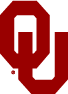 The University of OklahomaThe University of OklahomaThe University of OklahomaThe University of OklahomaThe University of OklahomaThe University of OklahomaThe University of OklahomaThe University of OklahomaThe University of OklahomaThe University of OklahomaThe University of OklahomaThe University of OklahomaThe University of OklahomaThe University of OklahomaThe University of OklahomaThe University of OklahomaThe University of OklahomaThe University of OklahomaThe University of OklahomaThe University of OklahomaThe University of OklahomaThe University of OklahomaThe University of OklahomaThe University of OklahomaThe University of OklahomaThe University of OklahomaThe University of OklahomaRequest for Health Information/Treatment Records(For Use When Patient Wants Own/Child’s Records)Request for Health Information/Treatment Records(For Use When Patient Wants Own/Child’s Records)Request for Health Information/Treatment Records(For Use When Patient Wants Own/Child’s Records)Request for Health Information/Treatment Records(For Use When Patient Wants Own/Child’s Records)Request for Health Information/Treatment Records(For Use When Patient Wants Own/Child’s Records)Request for Health Information/Treatment Records(For Use When Patient Wants Own/Child’s Records)Request for Health Information/Treatment Records(For Use When Patient Wants Own/Child’s Records)Request for Health Information/Treatment Records(For Use When Patient Wants Own/Child’s Records)Request for Health Information/Treatment Records(For Use When Patient Wants Own/Child’s Records)Request for Health Information/Treatment Records(For Use When Patient Wants Own/Child’s Records)Request for Health Information/Treatment Records(For Use When Patient Wants Own/Child’s Records)Request for Health Information/Treatment Records(For Use When Patient Wants Own/Child’s Records)Request for Health Information/Treatment Records(For Use When Patient Wants Own/Child’s Records)Request for Health Information/Treatment Records(For Use When Patient Wants Own/Child’s Records)Request for Health Information/Treatment Records(For Use When Patient Wants Own/Child’s Records)Request for Health Information/Treatment Records(For Use When Patient Wants Own/Child’s Records)Request for Health Information/Treatment Records(For Use When Patient Wants Own/Child’s Records)Request for Health Information/Treatment Records(For Use When Patient Wants Own/Child’s Records)Request for Health Information/Treatment Records(For Use When Patient Wants Own/Child’s Records)Request for Health Information/Treatment Records(For Use When Patient Wants Own/Child’s Records)Request for Health Information/Treatment Records(For Use When Patient Wants Own/Child’s Records)Request for Health Information/Treatment Records(For Use When Patient Wants Own/Child’s Records)Request for Health Information/Treatment Records(For Use When Patient Wants Own/Child’s Records)Request for Health Information/Treatment Records(For Use When Patient Wants Own/Child’s Records)Request for Health Information/Treatment Records(For Use When Patient Wants Own/Child’s Records)Request for Health Information/Treatment Records(For Use When Patient Wants Own/Child’s Records)Request for Health Information/Treatment Records(For Use When Patient Wants Own/Child’s Records)Request for Health Information/Treatment Records(For Use When Patient Wants Own/Child’s Records)Request for Health Information/Treatment Records(For Use When Patient Wants Own/Child’s Records)Patient Last Name:Patient Last Name:Patient Last Name:First:First:First:First:First:First:Middle:Middle:Middle:Middle:Middle:Other Names Used:Other Names Used:Other Names Used:Other Names Used:Date of Birth:Date of Birth:Date of Birth:Date of Birth:Date of Birth:Date of Birth:Date of Birth:Date of Birth:Date of Birth:Address:City:City:City:City:City:City:State:State:Zip:Home Phone:Home Phone:Home Phone:(     )      (     )      Alt. Phone:Alt. Phone:Alt. Phone:Alt. Phone:Alt. Phone:(     )      (     )      (     )      (     )      (     )      (     )      (     )      (     )       Cell Phone: Cell Phone: Cell Phone: Cell Phone: Cell Phone:(     )      (     )      (     )      (     )      (     )      (     )      If currently enrolled OU student, enrollment dates:  If currently enrolled OU student, enrollment dates:  If currently enrolled OU student, enrollment dates:  If currently enrolled OU student, enrollment dates:  If currently enrolled OU student, enrollment dates:  If currently enrolled OU student, enrollment dates:  toI request   access to, OR   a copy of my protected health information (or, if I am an OU student, my treatment/education record) From (date) ________________to (date) ________________  Maintained or created by this Provider or Clinic:  ___________________________________________________________The records I request access to or a copy of are:I request   access to, OR   a copy of my protected health information (or, if I am an OU student, my treatment/education record) From (date) ________________to (date) ________________  Maintained or created by this Provider or Clinic:  ___________________________________________________________The records I request access to or a copy of are:I request   access to, OR   a copy of my protected health information (or, if I am an OU student, my treatment/education record) From (date) ________________to (date) ________________  Maintained or created by this Provider or Clinic:  ___________________________________________________________The records I request access to or a copy of are:I request   access to, OR   a copy of my protected health information (or, if I am an OU student, my treatment/education record) From (date) ________________to (date) ________________  Maintained or created by this Provider or Clinic:  ___________________________________________________________The records I request access to or a copy of are:I request   access to, OR   a copy of my protected health information (or, if I am an OU student, my treatment/education record) From (date) ________________to (date) ________________  Maintained or created by this Provider or Clinic:  ___________________________________________________________The records I request access to or a copy of are:I request   access to, OR   a copy of my protected health information (or, if I am an OU student, my treatment/education record) From (date) ________________to (date) ________________  Maintained or created by this Provider or Clinic:  ___________________________________________________________The records I request access to or a copy of are:I request   access to, OR   a copy of my protected health information (or, if I am an OU student, my treatment/education record) From (date) ________________to (date) ________________  Maintained or created by this Provider or Clinic:  ___________________________________________________________The records I request access to or a copy of are:I request   access to, OR   a copy of my protected health information (or, if I am an OU student, my treatment/education record) From (date) ________________to (date) ________________  Maintained or created by this Provider or Clinic:  ___________________________________________________________The records I request access to or a copy of are:I request   access to, OR   a copy of my protected health information (or, if I am an OU student, my treatment/education record) From (date) ________________to (date) ________________  Maintained or created by this Provider or Clinic:  ___________________________________________________________The records I request access to or a copy of are:I request   access to, OR   a copy of my protected health information (or, if I am an OU student, my treatment/education record) From (date) ________________to (date) ________________  Maintained or created by this Provider or Clinic:  ___________________________________________________________The records I request access to or a copy of are:I request   access to, OR   a copy of my protected health information (or, if I am an OU student, my treatment/education record) From (date) ________________to (date) ________________  Maintained or created by this Provider or Clinic:  ___________________________________________________________The records I request access to or a copy of are:I request   access to, OR   a copy of my protected health information (or, if I am an OU student, my treatment/education record) From (date) ________________to (date) ________________  Maintained or created by this Provider or Clinic:  ___________________________________________________________The records I request access to or a copy of are:I request   access to, OR   a copy of my protected health information (or, if I am an OU student, my treatment/education record) From (date) ________________to (date) ________________  Maintained or created by this Provider or Clinic:  ___________________________________________________________The records I request access to or a copy of are:I request   access to, OR   a copy of my protected health information (or, if I am an OU student, my treatment/education record) From (date) ________________to (date) ________________  Maintained or created by this Provider or Clinic:  ___________________________________________________________The records I request access to or a copy of are:I request   access to, OR   a copy of my protected health information (or, if I am an OU student, my treatment/education record) From (date) ________________to (date) ________________  Maintained or created by this Provider or Clinic:  ___________________________________________________________The records I request access to or a copy of are:I request   access to, OR   a copy of my protected health information (or, if I am an OU student, my treatment/education record) From (date) ________________to (date) ________________  Maintained or created by this Provider or Clinic:  ___________________________________________________________The records I request access to or a copy of are:I request   access to, OR   a copy of my protected health information (or, if I am an OU student, my treatment/education record) From (date) ________________to (date) ________________  Maintained or created by this Provider or Clinic:  ___________________________________________________________The records I request access to or a copy of are:I request   access to, OR   a copy of my protected health information (or, if I am an OU student, my treatment/education record) From (date) ________________to (date) ________________  Maintained or created by this Provider or Clinic:  ___________________________________________________________The records I request access to or a copy of are:I request   access to, OR   a copy of my protected health information (or, if I am an OU student, my treatment/education record) From (date) ________________to (date) ________________  Maintained or created by this Provider or Clinic:  ___________________________________________________________The records I request access to or a copy of are:I request   access to, OR   a copy of my protected health information (or, if I am an OU student, my treatment/education record) From (date) ________________to (date) ________________  Maintained or created by this Provider or Clinic:  ___________________________________________________________The records I request access to or a copy of are:I request   access to, OR   a copy of my protected health information (or, if I am an OU student, my treatment/education record) From (date) ________________to (date) ________________  Maintained or created by this Provider or Clinic:  ___________________________________________________________The records I request access to or a copy of are:I request   access to, OR   a copy of my protected health information (or, if I am an OU student, my treatment/education record) From (date) ________________to (date) ________________  Maintained or created by this Provider or Clinic:  ___________________________________________________________The records I request access to or a copy of are:I request   access to, OR   a copy of my protected health information (or, if I am an OU student, my treatment/education record) From (date) ________________to (date) ________________  Maintained or created by this Provider or Clinic:  ___________________________________________________________The records I request access to or a copy of are:I request   access to, OR   a copy of my protected health information (or, if I am an OU student, my treatment/education record) From (date) ________________to (date) ________________  Maintained or created by this Provider or Clinic:  ___________________________________________________________The records I request access to or a copy of are:I request   access to, OR   a copy of my protected health information (or, if I am an OU student, my treatment/education record) From (date) ________________to (date) ________________  Maintained or created by this Provider or Clinic:  ___________________________________________________________The records I request access to or a copy of are:I request   access to, OR   a copy of my protected health information (or, if I am an OU student, my treatment/education record) From (date) ________________to (date) ________________  Maintained or created by this Provider or Clinic:  ___________________________________________________________The records I request access to or a copy of are:I request   access to, OR   a copy of my protected health information (or, if I am an OU student, my treatment/education record) From (date) ________________to (date) ________________  Maintained or created by this Provider or Clinic:  ___________________________________________________________The records I request access to or a copy of are:I request   access to, OR   a copy of my protected health information (or, if I am an OU student, my treatment/education record) From (date) ________________to (date) ________________  Maintained or created by this Provider or Clinic:  ___________________________________________________________The records I request access to or a copy of are:I request   access to, OR   a copy of my protected health information (or, if I am an OU student, my treatment/education record) From (date) ________________to (date) ________________  Maintained or created by this Provider or Clinic:  ___________________________________________________________The records I request access to or a copy of are: Entire Health Record*     (Excludes Billing Records/Notes and                             Psychotherapy Notes) Entire Health Record*     (Excludes Billing Records/Notes and                             Psychotherapy Notes) Entire Health Record*     (Excludes Billing Records/Notes and                             Psychotherapy Notes) Entire Health Record*     (Excludes Billing Records/Notes and                             Psychotherapy Notes) Entire Health Record*     (Excludes Billing Records/Notes and                             Psychotherapy Notes) Entire Health Record*     (Excludes Billing Records/Notes and                             Psychotherapy Notes) Entire Health Record*     (Excludes Billing Records/Notes and                             Psychotherapy Notes) Entire Health Record*     (Excludes Billing Records/Notes and                             Psychotherapy Notes) Entire Health Record*     (Excludes Billing Records/Notes and                             Psychotherapy Notes) Entire Health Record*     (Excludes Billing Records/Notes and                             Psychotherapy Notes) Entire Health Record*     (Excludes Billing Records/Notes and                             Psychotherapy Notes) Entire Health Record*     (Excludes Billing Records/Notes and                             Psychotherapy Notes) Entire Health Record*     (Excludes Billing Records/Notes and                             Psychotherapy Notes) Entire Health Record*     (Excludes Billing Records/Notes and                             Psychotherapy Notes) Entire Health Record*     (Excludes Billing Records/Notes and                             Psychotherapy Notes)OR only these portions of my record:OR only these portions of my record:OR only these portions of my record:OR only these portions of my record:OR only these portions of my record:OR only these portions of my record:OR only these portions of my record:OR only these portions of my record:OR only these portions of my record:OR only these portions of my record:OR only these portions of my record:OR only these portions of my record:OR only these portions of my record:OR only these portions of my record: Entire Health Record*     (Excludes Billing Records/Notes and                             Psychotherapy Notes) Entire Health Record*     (Excludes Billing Records/Notes and                             Psychotherapy Notes) Entire Health Record*     (Excludes Billing Records/Notes and                             Psychotherapy Notes) Entire Health Record*     (Excludes Billing Records/Notes and                             Psychotherapy Notes) Entire Health Record*     (Excludes Billing Records/Notes and                             Psychotherapy Notes) Entire Health Record*     (Excludes Billing Records/Notes and                             Psychotherapy Notes) Entire Health Record*     (Excludes Billing Records/Notes and                             Psychotherapy Notes) Entire Health Record*     (Excludes Billing Records/Notes and                             Psychotherapy Notes) Entire Health Record*     (Excludes Billing Records/Notes and                             Psychotherapy Notes) Entire Health Record*     (Excludes Billing Records/Notes and                             Psychotherapy Notes) Entire Health Record*     (Excludes Billing Records/Notes and                             Psychotherapy Notes) Entire Health Record*     (Excludes Billing Records/Notes and                             Psychotherapy Notes) Entire Health Record*     (Excludes Billing Records/Notes and                             Psychotherapy Notes) Entire Health Record*     (Excludes Billing Records/Notes and                             Psychotherapy Notes) Entire Health Record*     (Excludes Billing Records/Notes and                             Psychotherapy Notes) X-ray Reports/Films X-ray Reports/Films X-ray Reports/Films X-ray Reports/Films X-ray Reports/Films X-ray Reports/Films X-ray Reports/Films X-ray Reports/Films X-ray Reports/Films X-ray Reports/Films X-ray Reports/Films X-ray Reports/Films X-ray Reports/Films X-ray Reports/Films Entire Health Record*     (Excludes Billing Records/Notes and                             Psychotherapy Notes) Entire Health Record*     (Excludes Billing Records/Notes and                             Psychotherapy Notes) Entire Health Record*     (Excludes Billing Records/Notes and                             Psychotherapy Notes) Entire Health Record*     (Excludes Billing Records/Notes and                             Psychotherapy Notes) Entire Health Record*     (Excludes Billing Records/Notes and                             Psychotherapy Notes) Entire Health Record*     (Excludes Billing Records/Notes and                             Psychotherapy Notes) Entire Health Record*     (Excludes Billing Records/Notes and                             Psychotherapy Notes) Entire Health Record*     (Excludes Billing Records/Notes and                             Psychotherapy Notes) Entire Health Record*     (Excludes Billing Records/Notes and                             Psychotherapy Notes) Entire Health Record*     (Excludes Billing Records/Notes and                             Psychotherapy Notes) Entire Health Record*     (Excludes Billing Records/Notes and                             Psychotherapy Notes) Entire Health Record*     (Excludes Billing Records/Notes and                             Psychotherapy Notes) Entire Health Record*     (Excludes Billing Records/Notes and                             Psychotherapy Notes) Entire Health Record*     (Excludes Billing Records/Notes and                             Psychotherapy Notes) Entire Health Record*     (Excludes Billing Records/Notes and                             Psychotherapy Notes) Immunization Records Immunization Records Immunization Records Immunization Records Immunization Records Immunization Records Immunization Records Immunization Records Immunization Records Immunization Records Immunization Records Immunization Records Immunization Records Immunization Records Entire Health Record plus Billing Records/Notes*     (Excludes Psychotherapy Notes*) Entire Health Record plus Billing Records/Notes*     (Excludes Psychotherapy Notes*) Entire Health Record plus Billing Records/Notes*     (Excludes Psychotherapy Notes*) Entire Health Record plus Billing Records/Notes*     (Excludes Psychotherapy Notes*) Entire Health Record plus Billing Records/Notes*     (Excludes Psychotherapy Notes*) Entire Health Record plus Billing Records/Notes*     (Excludes Psychotherapy Notes*) Entire Health Record plus Billing Records/Notes*     (Excludes Psychotherapy Notes*) Entire Health Record plus Billing Records/Notes*     (Excludes Psychotherapy Notes*) Entire Health Record plus Billing Records/Notes*     (Excludes Psychotherapy Notes*) Entire Health Record plus Billing Records/Notes*     (Excludes Psychotherapy Notes*) Entire Health Record plus Billing Records/Notes*     (Excludes Psychotherapy Notes*) Entire Health Record plus Billing Records/Notes*     (Excludes Psychotherapy Notes*) Entire Health Record plus Billing Records/Notes*     (Excludes Psychotherapy Notes*) Entire Health Record plus Billing Records/Notes*     (Excludes Psychotherapy Notes*) Entire Health Record plus Billing Records/Notes*     (Excludes Psychotherapy Notes*) Discharge Summaries Discharge Summaries Discharge Summaries Discharge Summaries Discharge Summaries Discharge Summaries Discharge Summaries Discharge Summaries Discharge Summaries Discharge Summaries Discharge Summaries Discharge Summaries Discharge Summaries Discharge Summaries Entire Health Record plus Billing Records/Notes*     (Excludes Psychotherapy Notes*) Entire Health Record plus Billing Records/Notes*     (Excludes Psychotherapy Notes*) Entire Health Record plus Billing Records/Notes*     (Excludes Psychotherapy Notes*) Entire Health Record plus Billing Records/Notes*     (Excludes Psychotherapy Notes*) Entire Health Record plus Billing Records/Notes*     (Excludes Psychotherapy Notes*) Entire Health Record plus Billing Records/Notes*     (Excludes Psychotherapy Notes*) Entire Health Record plus Billing Records/Notes*     (Excludes Psychotherapy Notes*) Entire Health Record plus Billing Records/Notes*     (Excludes Psychotherapy Notes*) Entire Health Record plus Billing Records/Notes*     (Excludes Psychotherapy Notes*) Entire Health Record plus Billing Records/Notes*     (Excludes Psychotherapy Notes*) Entire Health Record plus Billing Records/Notes*     (Excludes Psychotherapy Notes*) Entire Health Record plus Billing Records/Notes*     (Excludes Psychotherapy Notes*) Entire Health Record plus Billing Records/Notes*     (Excludes Psychotherapy Notes*) Entire Health Record plus Billing Records/Notes*     (Excludes Psychotherapy Notes*) Entire Health Record plus Billing Records/Notes*     (Excludes Psychotherapy Notes*) Medications Medications Medications Medications Medications Medications Medications Medications Medications Medications Medications Medications Medications Medications Entire Health Record plus Billing Records/Notes*     (Excludes Psychotherapy Notes*) Entire Health Record plus Billing Records/Notes*     (Excludes Psychotherapy Notes*) Entire Health Record plus Billing Records/Notes*     (Excludes Psychotherapy Notes*) Entire Health Record plus Billing Records/Notes*     (Excludes Psychotherapy Notes*) Entire Health Record plus Billing Records/Notes*     (Excludes Psychotherapy Notes*) Entire Health Record plus Billing Records/Notes*     (Excludes Psychotherapy Notes*) Entire Health Record plus Billing Records/Notes*     (Excludes Psychotherapy Notes*) Entire Health Record plus Billing Records/Notes*     (Excludes Psychotherapy Notes*) Entire Health Record plus Billing Records/Notes*     (Excludes Psychotherapy Notes*) Entire Health Record plus Billing Records/Notes*     (Excludes Psychotherapy Notes*) Entire Health Record plus Billing Records/Notes*     (Excludes Psychotherapy Notes*) Entire Health Record plus Billing Records/Notes*     (Excludes Psychotherapy Notes*) Entire Health Record plus Billing Records/Notes*     (Excludes Psychotherapy Notes*) Entire Health Record plus Billing Records/Notes*     (Excludes Psychotherapy Notes*) Entire Health Record plus Billing Records/Notes*     (Excludes Psychotherapy Notes*) Pathology/Lab Reports Pathology/Lab Reports Pathology/Lab Reports Pathology/Lab Reports Pathology/Lab Reports Pathology/Lab Reports Pathology/Lab Reports Pathology/Lab Reports Pathology/Lab Reports Pathology/Lab Reports Pathology/Lab Reports Pathology/Lab Reports Pathology/Lab Reports Pathology/Lab Reports Psychotherapy Notes* (if checking this box, no other boxes may be checked.  A separate copy of this form must be completed to obtain any other types of records.) Psychotherapy Notes* (if checking this box, no other boxes may be checked.  A separate copy of this form must be completed to obtain any other types of records.) Psychotherapy Notes* (if checking this box, no other boxes may be checked.  A separate copy of this form must be completed to obtain any other types of records.) Psychotherapy Notes* (if checking this box, no other boxes may be checked.  A separate copy of this form must be completed to obtain any other types of records.) Psychotherapy Notes* (if checking this box, no other boxes may be checked.  A separate copy of this form must be completed to obtain any other types of records.) Psychotherapy Notes* (if checking this box, no other boxes may be checked.  A separate copy of this form must be completed to obtain any other types of records.) Psychotherapy Notes* (if checking this box, no other boxes may be checked.  A separate copy of this form must be completed to obtain any other types of records.) Psychotherapy Notes* (if checking this box, no other boxes may be checked.  A separate copy of this form must be completed to obtain any other types of records.) Psychotherapy Notes* (if checking this box, no other boxes may be checked.  A separate copy of this form must be completed to obtain any other types of records.) Psychotherapy Notes* (if checking this box, no other boxes may be checked.  A separate copy of this form must be completed to obtain any other types of records.) Psychotherapy Notes* (if checking this box, no other boxes may be checked.  A separate copy of this form must be completed to obtain any other types of records.) Psychotherapy Notes* (if checking this box, no other boxes may be checked.  A separate copy of this form must be completed to obtain any other types of records.) Psychotherapy Notes* (if checking this box, no other boxes may be checked.  A separate copy of this form must be completed to obtain any other types of records.) Psychotherapy Notes* (if checking this box, no other boxes may be checked.  A separate copy of this form must be completed to obtain any other types of records.) Psychotherapy Notes* (if checking this box, no other boxes may be checked.  A separate copy of this form must be completed to obtain any other types of records.) Billing Records Billing Records Billing Records Billing Records Billing Records Billing Records Billing Records Billing Records Billing Records Billing Records Billing Records Billing Records Billing Records Billing Records Psychotherapy Notes* (if checking this box, no other boxes may be checked.  A separate copy of this form must be completed to obtain any other types of records.) Psychotherapy Notes* (if checking this box, no other boxes may be checked.  A separate copy of this form must be completed to obtain any other types of records.) Psychotherapy Notes* (if checking this box, no other boxes may be checked.  A separate copy of this form must be completed to obtain any other types of records.) Psychotherapy Notes* (if checking this box, no other boxes may be checked.  A separate copy of this form must be completed to obtain any other types of records.) Psychotherapy Notes* (if checking this box, no other boxes may be checked.  A separate copy of this form must be completed to obtain any other types of records.) Psychotherapy Notes* (if checking this box, no other boxes may be checked.  A separate copy of this form must be completed to obtain any other types of records.) Psychotherapy Notes* (if checking this box, no other boxes may be checked.  A separate copy of this form must be completed to obtain any other types of records.) Psychotherapy Notes* (if checking this box, no other boxes may be checked.  A separate copy of this form must be completed to obtain any other types of records.) Psychotherapy Notes* (if checking this box, no other boxes may be checked.  A separate copy of this form must be completed to obtain any other types of records.) Psychotherapy Notes* (if checking this box, no other boxes may be checked.  A separate copy of this form must be completed to obtain any other types of records.) Psychotherapy Notes* (if checking this box, no other boxes may be checked.  A separate copy of this form must be completed to obtain any other types of records.) Psychotherapy Notes* (if checking this box, no other boxes may be checked.  A separate copy of this form must be completed to obtain any other types of records.) Psychotherapy Notes* (if checking this box, no other boxes may be checked.  A separate copy of this form must be completed to obtain any other types of records.) Psychotherapy Notes* (if checking this box, no other boxes may be checked.  A separate copy of this form must be completed to obtain any other types of records.) Psychotherapy Notes* (if checking this box, no other boxes may be checked.  A separate copy of this form must be completed to obtain any other types of records.) Other: ________________________________________________________________________________________ Other: ________________________________________________________________________________________ Other: ________________________________________________________________________________________ Other: ________________________________________________________________________________________ Other: ________________________________________________________________________________________ Other: ________________________________________________________________________________________ Other: ________________________________________________________________________________________ Other: ________________________________________________________________________________________ Other: ________________________________________________________________________________________ Other: ________________________________________________________________________________________ Other: ________________________________________________________________________________________ Other: ________________________________________________________________________________________ Other: ________________________________________________________________________________________ Other: ________________________________________________________________________________________I agree that costs for records are as follows and are payable to the University of Oklahoma prior to the release                           of the records:-  Paper Format – 50 cents per page, plus postage -  Digital Format – 30 cents per page, plus the cost of the digital media (disk, flash drive, etc.), plus postage-  X-ray/Film - $5 per x-ray/film, plus cost of media, plus postage-  Actual cost may be charged for unusual or uncommon record requests.   (There is $10 fee for certification or similar documentation.)I agree that costs for records are as follows and are payable to the University of Oklahoma prior to the release                           of the records:-  Paper Format – 50 cents per page, plus postage -  Digital Format – 30 cents per page, plus the cost of the digital media (disk, flash drive, etc.), plus postage-  X-ray/Film - $5 per x-ray/film, plus cost of media, plus postage-  Actual cost may be charged for unusual or uncommon record requests.   (There is $10 fee for certification or similar documentation.)I agree that costs for records are as follows and are payable to the University of Oklahoma prior to the release                           of the records:-  Paper Format – 50 cents per page, plus postage -  Digital Format – 30 cents per page, plus the cost of the digital media (disk, flash drive, etc.), plus postage-  X-ray/Film - $5 per x-ray/film, plus cost of media, plus postage-  Actual cost may be charged for unusual or uncommon record requests.   (There is $10 fee for certification or similar documentation.)I agree that costs for records are as follows and are payable to the University of Oklahoma prior to the release                           of the records:-  Paper Format – 50 cents per page, plus postage -  Digital Format – 30 cents per page, plus the cost of the digital media (disk, flash drive, etc.), plus postage-  X-ray/Film - $5 per x-ray/film, plus cost of media, plus postage-  Actual cost may be charged for unusual or uncommon record requests.   (There is $10 fee for certification or similar documentation.)I agree that costs for records are as follows and are payable to the University of Oklahoma prior to the release                           of the records:-  Paper Format – 50 cents per page, plus postage -  Digital Format – 30 cents per page, plus the cost of the digital media (disk, flash drive, etc.), plus postage-  X-ray/Film - $5 per x-ray/film, plus cost of media, plus postage-  Actual cost may be charged for unusual or uncommon record requests.   (There is $10 fee for certification or similar documentation.)I agree that costs for records are as follows and are payable to the University of Oklahoma prior to the release                           of the records:-  Paper Format – 50 cents per page, plus postage -  Digital Format – 30 cents per page, plus the cost of the digital media (disk, flash drive, etc.), plus postage-  X-ray/Film - $5 per x-ray/film, plus cost of media, plus postage-  Actual cost may be charged for unusual or uncommon record requests.   (There is $10 fee for certification or similar documentation.)I agree that costs for records are as follows and are payable to the University of Oklahoma prior to the release                           of the records:-  Paper Format – 50 cents per page, plus postage -  Digital Format – 30 cents per page, plus the cost of the digital media (disk, flash drive, etc.), plus postage-  X-ray/Film - $5 per x-ray/film, plus cost of media, plus postage-  Actual cost may be charged for unusual or uncommon record requests.   (There is $10 fee for certification or similar documentation.)I agree that costs for records are as follows and are payable to the University of Oklahoma prior to the release                           of the records:-  Paper Format – 50 cents per page, plus postage -  Digital Format – 30 cents per page, plus the cost of the digital media (disk, flash drive, etc.), plus postage-  X-ray/Film - $5 per x-ray/film, plus cost of media, plus postage-  Actual cost may be charged for unusual or uncommon record requests.   (There is $10 fee for certification or similar documentation.)I agree that costs for records are as follows and are payable to the University of Oklahoma prior to the release                           of the records:-  Paper Format – 50 cents per page, plus postage -  Digital Format – 30 cents per page, plus the cost of the digital media (disk, flash drive, etc.), plus postage-  X-ray/Film - $5 per x-ray/film, plus cost of media, plus postage-  Actual cost may be charged for unusual or uncommon record requests.   (There is $10 fee for certification or similar documentation.)I agree that costs for records are as follows and are payable to the University of Oklahoma prior to the release                           of the records:-  Paper Format – 50 cents per page, plus postage -  Digital Format – 30 cents per page, plus the cost of the digital media (disk, flash drive, etc.), plus postage-  X-ray/Film - $5 per x-ray/film, plus cost of media, plus postage-  Actual cost may be charged for unusual or uncommon record requests.   (There is $10 fee for certification or similar documentation.)I agree that costs for records are as follows and are payable to the University of Oklahoma prior to the release                           of the records:-  Paper Format – 50 cents per page, plus postage -  Digital Format – 30 cents per page, plus the cost of the digital media (disk, flash drive, etc.), plus postage-  X-ray/Film - $5 per x-ray/film, plus cost of media, plus postage-  Actual cost may be charged for unusual or uncommon record requests.   (There is $10 fee for certification or similar documentation.)I agree that costs for records are as follows and are payable to the University of Oklahoma prior to the release                           of the records:-  Paper Format – 50 cents per page, plus postage -  Digital Format – 30 cents per page, plus the cost of the digital media (disk, flash drive, etc.), plus postage-  X-ray/Film - $5 per x-ray/film, plus cost of media, plus postage-  Actual cost may be charged for unusual or uncommon record requests.   (There is $10 fee for certification or similar documentation.)I agree that costs for records are as follows and are payable to the University of Oklahoma prior to the release                           of the records:-  Paper Format – 50 cents per page, plus postage -  Digital Format – 30 cents per page, plus the cost of the digital media (disk, flash drive, etc.), plus postage-  X-ray/Film - $5 per x-ray/film, plus cost of media, plus postage-  Actual cost may be charged for unusual or uncommon record requests.   (There is $10 fee for certification or similar documentation.)I agree that costs for records are as follows and are payable to the University of Oklahoma prior to the release                           of the records:-  Paper Format – 50 cents per page, plus postage -  Digital Format – 30 cents per page, plus the cost of the digital media (disk, flash drive, etc.), plus postage-  X-ray/Film - $5 per x-ray/film, plus cost of media, plus postage-  Actual cost may be charged for unusual or uncommon record requests.   (There is $10 fee for certification or similar documentation.)I agree that costs for records are as follows and are payable to the University of Oklahoma prior to the release                           of the records:-  Paper Format – 50 cents per page, plus postage -  Digital Format – 30 cents per page, plus the cost of the digital media (disk, flash drive, etc.), plus postage-  X-ray/Film - $5 per x-ray/film, plus cost of media, plus postage-  Actual cost may be charged for unusual or uncommon record requests.   (There is $10 fee for certification or similar documentation.)I agree that costs for records are as follows and are payable to the University of Oklahoma prior to the release                           of the records:-  Paper Format – 50 cents per page, plus postage -  Digital Format – 30 cents per page, plus the cost of the digital media (disk, flash drive, etc.), plus postage-  X-ray/Film - $5 per x-ray/film, plus cost of media, plus postage-  Actual cost may be charged for unusual or uncommon record requests.   (There is $10 fee for certification or similar documentation.)I agree that costs for records are as follows and are payable to the University of Oklahoma prior to the release                           of the records:-  Paper Format – 50 cents per page, plus postage -  Digital Format – 30 cents per page, plus the cost of the digital media (disk, flash drive, etc.), plus postage-  X-ray/Film - $5 per x-ray/film, plus cost of media, plus postage-  Actual cost may be charged for unusual or uncommon record requests.   (There is $10 fee for certification or similar documentation.)I agree that costs for records are as follows and are payable to the University of Oklahoma prior to the release                           of the records:-  Paper Format – 50 cents per page, plus postage -  Digital Format – 30 cents per page, plus the cost of the digital media (disk, flash drive, etc.), plus postage-  X-ray/Film - $5 per x-ray/film, plus cost of media, plus postage-  Actual cost may be charged for unusual or uncommon record requests.   (There is $10 fee for certification or similar documentation.)I agree that costs for records are as follows and are payable to the University of Oklahoma prior to the release                           of the records:-  Paper Format – 50 cents per page, plus postage -  Digital Format – 30 cents per page, plus the cost of the digital media (disk, flash drive, etc.), plus postage-  X-ray/Film - $5 per x-ray/film, plus cost of media, plus postage-  Actual cost may be charged for unusual or uncommon record requests.   (There is $10 fee for certification or similar documentation.)I agree that costs for records are as follows and are payable to the University of Oklahoma prior to the release                           of the records:-  Paper Format – 50 cents per page, plus postage -  Digital Format – 30 cents per page, plus the cost of the digital media (disk, flash drive, etc.), plus postage-  X-ray/Film - $5 per x-ray/film, plus cost of media, plus postage-  Actual cost may be charged for unusual or uncommon record requests.   (There is $10 fee for certification or similar documentation.)I agree that costs for records are as follows and are payable to the University of Oklahoma prior to the release                           of the records:-  Paper Format – 50 cents per page, plus postage -  Digital Format – 30 cents per page, plus the cost of the digital media (disk, flash drive, etc.), plus postage-  X-ray/Film - $5 per x-ray/film, plus cost of media, plus postage-  Actual cost may be charged for unusual or uncommon record requests.   (There is $10 fee for certification or similar documentation.)I agree that costs for records are as follows and are payable to the University of Oklahoma prior to the release                           of the records:-  Paper Format – 50 cents per page, plus postage -  Digital Format – 30 cents per page, plus the cost of the digital media (disk, flash drive, etc.), plus postage-  X-ray/Film - $5 per x-ray/film, plus cost of media, plus postage-  Actual cost may be charged for unusual or uncommon record requests.   (There is $10 fee for certification or similar documentation.)I agree that costs for records are as follows and are payable to the University of Oklahoma prior to the release                           of the records:-  Paper Format – 50 cents per page, plus postage -  Digital Format – 30 cents per page, plus the cost of the digital media (disk, flash drive, etc.), plus postage-  X-ray/Film - $5 per x-ray/film, plus cost of media, plus postage-  Actual cost may be charged for unusual or uncommon record requests.   (There is $10 fee for certification or similar documentation.)I agree that costs for records are as follows and are payable to the University of Oklahoma prior to the release                           of the records:-  Paper Format – 50 cents per page, plus postage -  Digital Format – 30 cents per page, plus the cost of the digital media (disk, flash drive, etc.), plus postage-  X-ray/Film - $5 per x-ray/film, plus cost of media, plus postage-  Actual cost may be charged for unusual or uncommon record requests.   (There is $10 fee for certification or similar documentation.)I agree that costs for records are as follows and are payable to the University of Oklahoma prior to the release                           of the records:-  Paper Format – 50 cents per page, plus postage -  Digital Format – 30 cents per page, plus the cost of the digital media (disk, flash drive, etc.), plus postage-  X-ray/Film - $5 per x-ray/film, plus cost of media, plus postage-  Actual cost may be charged for unusual or uncommon record requests.   (There is $10 fee for certification or similar documentation.)I agree that costs for records are as follows and are payable to the University of Oklahoma prior to the release                           of the records:-  Paper Format – 50 cents per page, plus postage -  Digital Format – 30 cents per page, plus the cost of the digital media (disk, flash drive, etc.), plus postage-  X-ray/Film - $5 per x-ray/film, plus cost of media, plus postage-  Actual cost may be charged for unusual or uncommon record requests.   (There is $10 fee for certification or similar documentation.)I agree that costs for records are as follows and are payable to the University of Oklahoma prior to the release                           of the records:-  Paper Format – 50 cents per page, plus postage -  Digital Format – 30 cents per page, plus the cost of the digital media (disk, flash drive, etc.), plus postage-  X-ray/Film - $5 per x-ray/film, plus cost of media, plus postage-  Actual cost may be charged for unusual or uncommon record requests.   (There is $10 fee for certification or similar documentation.)I agree that costs for records are as follows and are payable to the University of Oklahoma prior to the release                           of the records:-  Paper Format – 50 cents per page, plus postage -  Digital Format – 30 cents per page, plus the cost of the digital media (disk, flash drive, etc.), plus postage-  X-ray/Film - $5 per x-ray/film, plus cost of media, plus postage-  Actual cost may be charged for unusual or uncommon record requests.   (There is $10 fee for certification or similar documentation.)I agree that costs for records are as follows and are payable to the University of Oklahoma prior to the release                           of the records:-  Paper Format – 50 cents per page, plus postage -  Digital Format – 30 cents per page, plus the cost of the digital media (disk, flash drive, etc.), plus postage-  X-ray/Film - $5 per x-ray/film, plus cost of media, plus postage-  Actual cost may be charged for unusual or uncommon record requests.   (There is $10 fee for certification or similar documentation.) I will pick up copies of my records when called I will pick up copies of my records when called I will pick up copies of my records when called I will pick up copies of my records when called I will pick up copies of my records when called I will pick up copies of my records when called I will pick up copies of my records when called I will pick up copies of my records when called I will pick up copies of my records when called I will pick up copies of my records when called I will pick up copies of my records when called I will pick up copies of my records when called I will pick up copies of my records when called I will pick up copies of my records when called I will pick up copies of my records when called Mail copies of my records to the address above Mail copies of my records to the address above Mail copies of my records to the address above Mail copies of my records to the address above Mail copies of my records to the address above Mail copies of my records to the address above Mail copies of my records to the address above Mail copies of my records to the address above Mail copies of my records to the address above Mail copies of my records to the address above Mail copies of my records to the address above Mail copies of my records to the address above Mail copies of my records to the address above Mail copies of my records to the address above Fax my records to: (     ) ______________________ Fax my records to: (     ) ______________________ Fax my records to: (     ) ______________________ Fax my records to: (     ) ______________________ Fax my records to: (     ) ______________________ Fax my records to: (     ) ______________________ Fax my records to: (     ) ______________________ Fax my records to: (     ) ______________________ Fax my records to: (     ) ______________________ Fax my records to: (     ) ______________________ Fax my records to: (     ) ______________________ Fax my records to: (     ) ______________________ Fax my records to: (     ) ______________________ Fax my records to: (     ) ______________________ Fax my records to: (     ) ______________________ Other format (if available):_______________________ Other format (if available):_______________________ Other format (if available):_______________________ Other format (if available):_______________________ Other format (if available):_______________________ Other format (if available):_______________________ Other format (if available):_______________________ Other format (if available):_______________________ Other format (if available):_______________________ Other format (if available):_______________________ Other format (if available):_______________________ Other format (if available):_______________________ Other format (if available):_______________________ Other format (if available):_______________________Signature of Patient, Parent, or                                            Authorized Legal Representative**Signature of Patient, Parent, or                                            Authorized Legal Representative**Signature of Patient, Parent, or                                            Authorized Legal Representative**Signature of Patient, Parent, or                                            Authorized Legal Representative**Signature of Patient, Parent, or                                            Authorized Legal Representative**Signature of Patient, Parent, or                                            Authorized Legal Representative**Signature of Patient, Parent, or                                            Authorized Legal Representative**Signature of Patient, Parent, or                                            Authorized Legal Representative**Signature of Patient, Parent, or                                            Authorized Legal Representative**Relationship to PatientRelationship to PatientRelationship to PatientRelationship to PatientRelationship to PatientRelationship to PatientRelationship to PatientRelationship to PatientRelationship to PatientRelationship to PatientDateDateDateDateDate